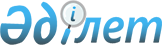 О признании утратившим силу некоторых постановлений Восточно-Казахстанского областного акиматаПостановление Восточно-Казахстанского областного акимата от 24 апреля 2020 года № 136. Зарегистрировано Департаментом юстиции Восточно-Казахстанской области 28 апреля 2020 года № 7022
      Примечание ИЗПИ.

      В тексте документа сохранена пунктуация и орфография оригинала.
      В соответствии со статьей 27 Закона Республики Казахстан от 6 апреля 2016 года "О правовых актах", Законом Республики Казахстан от 25 ноября 2019 года "О внесении изменений и дополнений в некоторые законодательные акты Республики Казахстан по вопросам оказания государственных услуг", Восточно-Казахстанский областной акимат ПОСТАНОВЛЯЕТ:
      1. Признать утратившими силу некоторые постановления Восточно-Казахстанского областного акимата согласно приложению к настоящему постановлению.
      2. Управлению здравоохранения Восточно-Казахстанской области в установленном законодательством Республики Казахстан порядке обеспечить:
      1) государственную регистрацию настоящего постановления в территориальном органе юстиции;
      2) в течение десяти календарных дней после государственной регистрации настоящего постановления направление его копии на официальное опубликование в периодические печатные издания, распространяемые на территории области;
      3) размещение настоящего постановления на интернет-ресурсе акима Восточно-Казахстанской области после его официального опубликования.
      3. Контроль за исполнением настоящего постановления возложить на заместителя акима области по вопросам социальной сферы.
      4. Настоящее постановление вводится в действие по истечении десяти календарных дней после дня его первого официального опубликования. Перечень утративших силу некоторых постановлений Восточно-Казахстанского областного акимата
      1. Постановление Восточно-Казахстанского областного акимата от 24 ноября 2015 года № 314 "Об утверждении регламентов государственных услуг в области здравоохранения" (зарегистрированное в Реестре государственной регистрации нормативных правовых актов за номером 4294, опубликованное информационно-правовая система "Әділет" 15 февраля 2016 года, в газетах "Дидар" от 1 февраля 2016 года, "Рудный Алтай" от 30 января 2016 года);
      2. Постановление Восточно-Казахстанского областного акимата от 27 февраля 2017 года № 47 "О внесении дополнения в постановление Восточно-Казахстанского областного акимата от 24 ноября 2015 года № 314 "Об утверждении регламентов государственных услуг в области здравоохранения" (зарегистрированное в Реестре государственной регистрации нормативных правовых актов за номером 4925, опубликованное в Эталонном контрольном банке нормативных правовых актов Республики Казахстан в электронном виде от 11 апреля 2017 года, в газетах "Дидар" от 13 апреля 2017 год, "Рудный Алтай" от 13 апреля 2017 года);
      3. Постановление Восточно-Казахстанского областного акимата от 12 декабря 2017 года № 339 "О внесении изменений и дополнений в постановление Восточно-Казахстанского областного акимата от 24 ноября 2015 года № 314 "Об утверждении регламентов государственных услуг в области здравоохранения" (зарегистрированное в Реестре государственной регистрации нормативных правовых актов за номером 5354, опубликованное в Эталонном контрольном банке нормативных правовых актов Республики Казахстан в электронном виде от 16 января 2018 года, в газетах "Дидар" от 11 января 2018 год, "Рудный Алтай" от 11 января 2018 года);
      4. Постановление Восточно-Казахстанского областного акимата от 10 сентября 2015 года № 229 "Об утверждении регламентов государственных услуг в сфере медицинской и фармацевтической деятельности" (зарегистрированное в Реестре государственной регистрации нормативных правовых актов за номером 4172, опубликованное Информационно-правовая система "Әділет" 16 ноября 2015 года, в газетах "Дидар" от 8 декабря 2015 года, "Рудный Алтай" от 9 декабря 2015 года);
      5. Постановление Восточно-Казахстанского областного акимата от 9 августа 2016 года № 251 "О внесении изменений в постановление Восточно-Казахстанского областного акимата от 10 сентября 2015 года № 229 "Об утверждении регламентов государственных услуг в сфере медицинской и фармацевтической деятельности" (зарегистрированное в Реестре государственной регистрации нормативных правовых актов за номером 4672, опубликованное в Эталонном контрольном банке нормативных правовых актов Республики Казахстан в электронном виде от 27 сентября 2016 года; информационно-правовой системе "Әділет" от 28 сентября 2016 года, в газетах "Дидар" от13 октября 2016 года, "Рудный Алтай" от 13 октября 2016 года);
      6. Постановление Восточно-Казахстанского областного акимата от 18 июня 2018 № 182 "О внесении изменений в постановление Восточно-Казахстанского областного акимата от 10 сентября 2015 года № 229 "Об утверждении регламентов государственных услуг в сфере медицинской и фармацевтической деятельности" (зарегистрированное в Реестре государственной регистрации нормативных правовых актов за номером 5655, опубликованное в Эталонном контрольном банке нормативных правовых актов Республики Казахстан в электронном виде от 20 июля 2018 года, в газетах "Дидар" от 7 августа 2018 года, "Рудный Алтай" от 7 августа 2018 года);
      7. Постановление Восточно-Казахстанского областного акимата от 8 января 2016 года № 2 "Об утверждении регламента государственной услуги "Определение соответствия (несоответствия) потенциального поставщика услуг гарантированного объема бесплатной медицинской помощи предъявляемым требованиям" (зарегистрированное в Реестре государственной регистрации нормативных правовых актов за номером 4400, информационно-правовой системе Әділет от 29 февраля 2016 года, в газетах "Дидар" от 2 марта 2016 года, "Рудный Алтай" от 1 марта 2016 года);
      8. Постановление Восточно-Казахстанского областного акимата от 30 сентября 2016 года № 308 "О внесении изменений в постановление Восточно-Казахстанского областного акимата от 8 января 2016 года № 2 "Об утверждении регламента государственной услуги "Определение соответствия (несоответствия) потенциального поставщика услуг гарантированного объема бесплатной медицинской помощи предъявляемым требованиям" (зарегистрированное в Реестре государственной регистрации нормативных правовых актов за номером 4727, опубликованное в Эталонном контрольном банке нормативных правовых актов Республики Казахстан в электронном виде от 21 ноября 2016 года; информационно-правовой системе "Әділет" от 22 ноября 2016 года, в газетах "Дидар" от 17 ноября 2016 года, "Рудный Алтай" от 17 ноября 2016 года);
      9. Постановление Восточно-Казахстанского областного акимата от 30 сентября 2016 года № 309 "Об утверждении регламента государственной услуги "Регистрация согласия или отзыва согласия на прижизненное добровольное пожертвование тканей (части ткани) и (или) органов (части органов) после смерти в целях трансплантации" (зарегистрированное в Реестре государственной регистрации нормативных правовых актов за номером 4728, опубликованное в Эталонном контрольном банке нормативных правовых актов Республики Казахстан в электронном виде от 18 ноября 2016 года, информационно-правовой системе "Әділет" от 22 ноября 2016 года, в газетах "Дидар" от 17 ноября 2016 года, "Рудный Алтай" от 17 ноября 2016 года);
      10. Постановление Восточно-Казахстанского областного акимата от 12 декабря 2017 года № 338 "О внесении дополнения в постановление Восточно-Казахстанского областного акимата от 30 сентября 2016 года № 309 "Об утверждении регламента государственной услуги "Регистрация согласия или отзыва согласия на прижизненное добровольное пожертвование тканей (части ткани) и (или) органов (части органов) после смерти в целях трансплантации" (зарегистрированное в Реестре государственной регистрации нормативных правовых актов за номером 5359, опубликованное в Эталонном контрольном банке нормативных правовых актов Республики Казахстан в электронном виде от 5 января 2018 года, в газетах "Дидар" от 11 января 2018 года, "Рудный Алтай" от 11 января 2018 года);
      11. Постановление Восточно-Казахстанского областного акимата от 9 января 2018 года № 3 "Об утверждении регламента государственной услуги "Прохождение предварительных обязательных медицинских осмотров" (зарегистрированное в Реестре государственной регистрации нормативных правовых актов за номером 5472, опубликованное в Эталонном контрольном банке нормативных правовых актов Республики Казахстан в электронном виде от 8 февраля 2018 года, в газетах "Дидар" от 22 февраля 2018 года, "Рудный Алтай" от 22 февраля 2018 года).
					© 2012. РГП на ПХВ «Институт законодательства и правовой информации Республики Казахстан» Министерства юстиции Республики Казахстан
				
      Аким Восточно-Казахстанской области

Д. Ахметов
Приложение к постановлению 
Восточно-Казахстанского 
областного акимата 
от 24 апреля 2020 года № 136